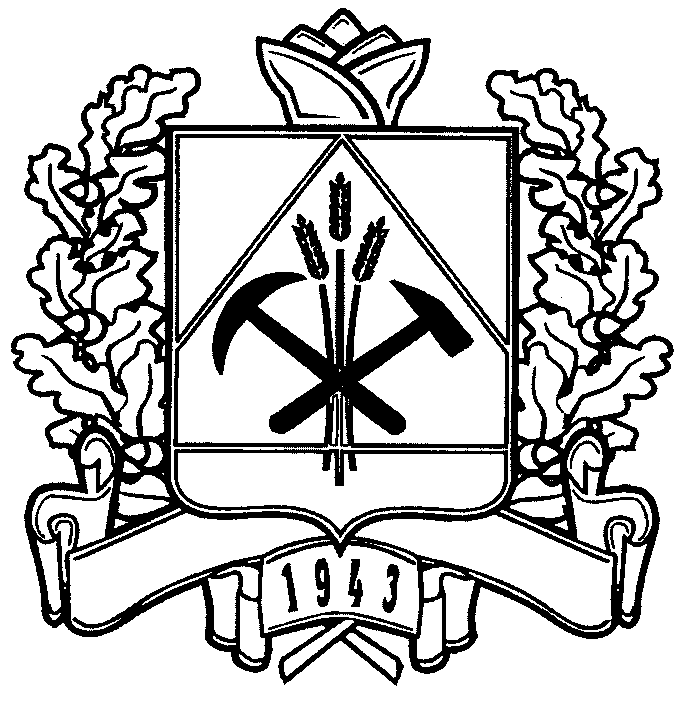 ДЕПАРТАМЕНТ СОЦИАЛЬНОЙ ЗАЩИТЫ НАСЕЛЕНИЯКЕМЕРОВСКОЙ ОБЛАСТИПРИКАЗот «27» июля 2016 № 141г. КемеровоО внесении изменения в приказ департамента социальной защиты населения Кемеровской области от 15.08.2014 № 104 «О приемочной комиссии для приемки поставленных товаров, выполненных работ, оказанных услуг для государственных нужд департамента социальной защиты населения Кемеровской области и проведении экспертизы результатов, предусмотренных гражданско-правовым договором (контрактом)»П р и к а з ы в а ю:1. Внести в состав приемочной комиссии для приемки поставленных товаров, выполненных работ, оказанных услуг для государственных нужд департамента социальной защиты населения Кемеровской области, утвержденный приказом департамента социальной защиты населения Кемеровской области от 15.08.2014 г. № 104 «О приемочной комиссии для приемки поставленных товаров, выполненных работ, оказанных услуг для государственных нужд департамента социальной защиты населения Кемеровской области и проведении экспертизы результатов, предусмотренных гражданско-правовым договором (контрактом)»                 (в редакции приказа департамента социальной защиты населения Кемеровской области от 24.12.2015 № 174), изменение, изложив его в новой редакции согласно приложению к настоящему приказу.2. Отделу информационных технологий обеспечить размещение настоящего приказа на сайте «Электронный бюллетень Коллегии Администрации Кемеровской области» и на официальном сайте департамента социальной защиты населения Кемеровской области.3. Отделу кадров и государственной службы довести настоящий приказ до должностных лиц, включенных в состав приемочной комиссии для приемки поставленных товаров, выполненных работ, оказанных услуг для государственных нужд департамента социальной защиты населения Кемеровской области, под подпись.4. Контроль за исполнением настоящего приказа оставляю за собой.5. Настоящий приказ распространяется на правоотношения, возникшие с 01.07.2016.Начальник департамента                                                              Н.Г. КругляковаПриложениек приказу департаментасоциальной защиты населенияКемеровской областиот 27 июля 2016 № 141Состав приемочной комиссии для приемки поставленных товаров, выполненных работ, оказанных услуг для государственных нужд департамента социальной защиты населения Кемеровской областиЧайкаНаталья Сергеевназаместитель начальника департамента социальной защиты населения Кемеровской области,председатель приемочной комиссииКоваеваЕлена Николаевнаначальник отдела по работе с ветеранами и другими категориями населения департамента социальной защиты населения Кемеровской областиСмирноваАлла Александровнаглавный специалист отдела организации делопроизводства и приема граждан департамента социальной защиты населения Кемеровской областиАлексеенкоТатьяна Павловнаглавный специалист отдела по работе с ветеранами и другими категориями населения департамента социальной защиты населения Кемеровской областиБутыринВалерий Ивановичзаместитель начальника отдела организации надомного, полустационарного и срочного социального обслуживания департамента социальной защиты населения Кемеровской областиГалянскийВалерий Михайловичглавный специалист отдела комплексной безопасности и укрепления материально-технической базы учреждений социального обслуживания департамента социальной защиты населения Кемеровской областиЧакилеваОльга Владимировнаглавный специалист отдела организации социального обслуживания населения департамента социальной защиты населения Кемеровской областиКасаткинаТамара Витальевнаконсультант отдела организации делопроизводства и приема граждан департамента социальной защиты населения Кемеровской областиАкуловСергей Корниловичведущий специалист отдела организации делопроизводства и приема граждан департамента социальной защиты населения Кемеровской областиФроловЕфим Михайловичзаместитель начальника отдела по делам детей, женщин и семьи департамента социальной защиты населения Кемеровской областиРадченкоИрина Юрьевнаглавный специалист отдела по делам детей, женщин и семьи департамента социальной защиты населения Кемеровской областиПетрухинаМарина Анатольевнаглавный специалист отдела по делам детей, женщин и семьи департамента социальной защиты населения Кемеровской областиЛеонтьевДмитрий Константиновичи.о. начальника отдела информационных технологий департамента социальной защиты населения Кемеровской областиИоваЯна Михайловнаначальник отдела по проблемам инвалидности департамента социальной защиты населения Кемеровской областиБуякова Надежда Валерьевнаведущий специалист отдела кадров и государственной службы департамента социальной защиты населения Кемеровской областиРомановичОльга Михайловнакомендант административно-хозяйственного отдела департамента социальной защиты населения Кемеровской областиЛебедеваЕлена Владимировнаглавный специалист отдела по проблемам инвалидности департамента социальной защиты населения Кемеровской областиКочетова Галина Сергеевнаначальник отдела организации финансового обеспечения мероприятий социальной поддержкидепартамента социальной защиты населения Кемеровской областиМирошниченко Елена Александровнаконсультант отдела организации финансового обеспечения мероприятий социальной поддержкидепартамента социальной защиты населения Кемеровской областиТимохова Татьяна Викторовнаконсультант отдела организации финансового обеспечения мероприятий социальной поддержкидепартамента социальной защиты населения Кемеровской областиЧиган Юлия Владимировнаглавный специалист отдела организации финансового обеспечения мероприятий социальной поддержки департамента социальной защиты населения Кемеровской областиШалкова Татьяна Николаевнаглавный специалист отдела организации финансового обеспечения мероприятий социальной поддержки департамента социальной защиты населения Кемеровской области